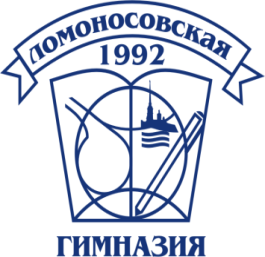 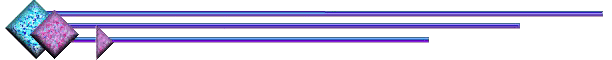 Актуальность и оригинальность проектаКультура  (Культ – почитание, Ур – Свет) несет в себе всё самое лучшее и возвышенное. Культурные ценности являются основой развития общества, образования и воспитания, то есть они являются жизненной необходимостью.2014 год в России объявлен Годом Культуры. Поэтому осмысление учащимися гимназии культурных ценностей особенно актуально. Поскольку источником происхождения культуры мыслится человеческая деятельность, познание и творчество, то и раскрытие главных понятий должно идти через погружение в эти сферы. Поэтому в проекте были определены 3 основных направления:ТВОРЧЕСТВО, как способ самовыражения.ПОЗНАНИЕ, как способ формирование духовно-нравственных ценностей человека.ДЕЯТЕЛЬНОСТЬ, как способ накопление человеком и социумом навыков и умений.Ожидаемые результатыВоспитание ценностного отношения к прекрасному, восприятие искусства как особой формы познания и преобразования мира.Углубление знаний учащихся об историческом и культурном наследии российского народа.Творческая самореализация учащихся.Развитие способности к самостоятельным поступкам и действиям, к принятию ответственности за их результаты.Планирование работыI этап – проектирование и прогнозирование результатов (март).II этап – реализация проекта (апрель).III этап – подведение итогов (апрель). Образовательная среда проектаГимназия, традиционные мероприятия УНИО, учреждения культуры Санкт-Петербурга, информационные ресурсы